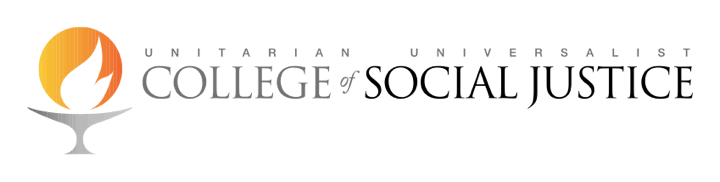 Nicaragua: Revolution and ResiliencyYouth Service JourneyOption 1 includes a day in/around Managua, $860Option 2 excludes Managua and spends more time in El Lagartillo, $760Option 1 – Draft Itinerary Saturday (Arrival; Managua)Late afternoon ArrivalEvening – Dinner, community-building, initial orientationStay at CEPAD in ManaguaSunday (Managua or Laguna de Apoyo)Either:(a) Spend day learning from local experts about the history and contemporary situation in Nicaragua, including a tour of Managua; or(b) Spend day at Laguna de Apoyo (collapsed crater lake), basic Nicaragua history lesson, learn about local projects, go swimmingMonday (El Lagartillo)Leave for El Lagartillo early in the morning (~7am)Arrive in El Lagartilo, get a tour and history lesson from Hijos del Maiz, settle in with homestaysTuesday (El Lagartillo)All meals with family2 hours of Spanish class in the morning1-hour mid-day lesson from Program Leaders2 hours of Spanish class in the afternoon1 hour of serviceWednesday (El Lagartillo)All meals with family2 hours of Spanish class in the morning1-hour mid-day lesson from Program LeadersAfternoon at the waterfall or sesame co-op with locals and Spanish teachersThursday (El Lagartillo)All meals with family2 hours of Spanish class in the morning1-hour mid-day lesson from Program Leaders2 hours of Spanish class in the afternoon1 hour of serviceFriday (El Lagartillo)All meals with family2 hours of Spanish class in the morning1-hour lesson mid-day from Program LeadersGoodbye party in the afternoon/evening with communitySaturday (Esteli and Managua)Breakfast with familiesMorning “taking-it-home” workshopAfternoon depart for ManaguaClosing reflectionsSunday (Departure)People will be shuttled to the airport directly from CEPADOption 2 – Draft Itinerary Saturday (Arrival; Managua)Late afternoon ArrivalEvening – Dinner, community-building, initial orientationStay at CEPAD in ManaguaSunday (El Lagartillo)Morning in Managua, deeper orientation and one meeting with expertLunch in Managua, leave for El Lagartillo after lunchArrive in El Lagartillo, settle into families for dinnerMonday (El Lagartillo)Morning tour and history lesson from Hijos del Maiz1-hour mid-day lesson from Program Leaders2 hours of Spanish class in the afternoon1 hour of serviceTuesday (El Lagartillo)All meals with family2 hours of Spanish class in the morningAfternoon trip to the sesame co-op in AchuapaWednesday (El Lagartillo)All meals with family2 hours of Spanish class in the morning1-hour mid-day lesson from Program Leaders2 hours of Spanish class in the afternoon1 hour of serviceThursday (El Lagartillo)All meals with family2 hours of Spanish class in the morningAfternoon at the waterfall with locals and Spanish teachers1-hour of serviceFriday (El Lagartillo)All meals with family2 hours of Spanish class in the morning1-hour lesson mid-day from Program LeadersGoodbye party in the afternoon/evening with communitySaturday (Esteli and Managua)Breakfast with familiesMorning “taking-it-home” workshopAfternoon depart for ManaguaClosing reflectionsSunday (Departure)People will be shuttled to the airport directly from CEPADInformation about partners:1.	CEPAD (Council of Protestant Churches of Nicaragua) an organization that provides training to poor Nicaraguan villages to support local community leadership, women’s economic development, food security and care for the environment. CEPAD also operates a guest house: http://www.cepadnica.org/visit-nicaragua/nehemias-guest-house/2.	Hijos del Maiz (Children of the Corn) is a grassroots organization in the small town of El Lagartillo. El Lagartillo was formed as a co-operative by rural farmers in the early 1980s, with the support of the government. They were subsequently attacked by contra-government forces in the 1980s, and lost their governmental support when the conservative government took power in the 1990s. They have since formed Hijos del Maiz, which includes a Spanish School among other community-based development initiatives. http://www.hijosdelmaiz.net/eng/vision.html 